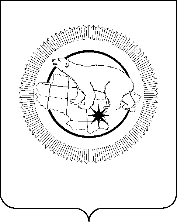 ПРАВИТЕЛЬСТВО  ЧУКОТСКОГО  АВТОНОМНОГО  ОКРУГАР А С П О Р Я Ж Е Н И ЕВ соответствии с пунктом 24 Положения о регистрации и учете граждан, имеющих право на получение социальных выплат для приобретения жилья в связи с переселением из районов Крайнего Севера и приравненных к ним местностей, утвержденного Постановлением Правительства Российской Федерации от 10 декабря 2002 года № 879:1. Утвердить список граждан, имеющих право на получение за счет средств федерального бюджета жилищных субсидий (единовременных социальных выплат) на приобретение жилых помещений в соответствии с Федеральным законом от 17 июля 2011 года № 211-ФЗ «О жилищных субсидиях гражданам, выезжающим из закрывающихся населенных пунктов в районах Крайнего Севера и приравненных к ним местностях», по состоянию на 1 января 2023 года по Чукотскому автономному округу, согласно приложению к настоящему распоряжению.2. Администрациям Анадырского, Билибинского муниципальных районов, городского округа Эгвекинот, городского округа Певек Чукотского автономного округа разместить сведения о гражданах, включенных в список, утвержденный пунктом 1 настоящего распоряжения, с учетом положений пункта 6 Положения о регистрации и учете граждан, имеющих право на получение социальных выплат для приобретения жилья в связи с переселением из районов Крайнего Севера и приравненных к ним местностей, утвержденного Постановлением Правительства Российской Федерации                 от 10 декабря 2002 года № 879, в доступных местах и на официальных сайтах муниципальных образований в информационно-телекоммуникационной сети «Интернет».3. Контроль за исполнением настоящего распоряжения возложить на Департамент финансов, экономики и имущественных отношений Чукотского автономного округа (Калинова А.А.).Приложениек Распоряжению ПравительстваЧукотского автономного округаот 15 февраля 2023 года № 77-рпСПИСОКграждан, имеющих право на получение за счет средств федерального бюджета  жилищных субсидий (единовременных социальных выплат) на приобретение жилых помещений в соответствии с Федеральным законом от 17 июля 2011 года № 211-ФЗ «О жилищных субсидиях гражданам, выезжающим из закрывающихся населенных пунктов в районах Крайнего Севера и приравненных к ним местностях», по состоянию на 1 января 2023 года по Чукотскому автономному округу1) –для граждан, включенных в список до вступления в силу Федерального закона от 17.07.2011 года № 212-ФЗ «О внесении изменений в Федеральный закон «О жилищных субсидиях гражданам, выезжающим из районов Крайнего Севера и приравненных к ним местностей»2) – стаж работы в районах Крайнего Севера и приравненных к ним местностяхот15 февраля 2023 года№77-рпг. АнадырьОб утверждении списка граждан, имеющих право на получение за счет средств федерального бюджета  жилищных субсидий (единовременных социальных выплат) на приобретение жилых помещений в соответствии с Федеральным законом от 17 июля 2011 года № 211-ФЗ «О жилищных субсидиях гражданам, выезжающим из закрывающихся населенных пунктов в районах Крайнего Севера и приравненных к ним местностях», по состоянию на 1 января 2023 года по Чукотскому автономному округуПервый заместительПредседателя ПравительстваА.А. Калинова№ п/пФ.И.О.Год рожденияСоциальное   положение1)стаж работы в РКС2)дата подачи заявлениякол-во членов семьимуниципальное образованиенаселенный пункт1234567891.Чуняк Владимир Михайловичххх12.03.20011Городской округ Эгвекинотх2.Гезун Евгений Николаевичххх18.07.20011Городской округ
Певек  х3.Соляник Сергей Тихоновичххх10.07.20021Городской округ
Певек  х4.Низамов Радис Асляховичххх04.11.20021Городской округ
Певек  х5.Залятов Николай Васильевичххх17.02.20031Городской округ Эгвекинотх6.Леонтьев Владимир Дмитриевичххх03.11.20031Городской округ
Певек  х7.Токарь Виктор Викторовичххх20.11.20031Городской округ
Певек  х8.Йошан Иван Михайловичххх23.06.20041Анадырский муниципальный районх9.Чернышов Владимир Гавриловичххх01.10.20041Городской округ
Певек  х10.Беловолов Василий Александровичххх26.11.20041Городской округ
Певек  х11.Герасимов Михаил Ивановичххх20.12.20042Городской округ Эгвекинотх12.Рауткин Анатолий Андреевичххх13.05.20051Городской округ
Певек  х13.Нагерняк Сергей Федоровичххх01.06.20051Анадырский муниципальный районх14.Иващук Александр Григорьевичххх17.10.20051Городской округ
Певек  х15.Пахнюк Виталий Федоровичххх22.12.20051Городской округ Эгвекинотх16.Иванкив Николай Николаевичххх07.02.20061Городской округ
Певек  х17.Попушой Дмитрий Семеновичххх21.09.20061Городской округ
Певек  х18.Колыбельников Анатолий Сергеевичххх09.10.20061Городской округ
Певек  х19.Дубинин Иван Михайловичххх07.12.20061Городской округ Эгвекинотх20.Белушенко Елена Александровнаххх15.09.20082Городской округ
Певек  х21.Сидоров Юрий Викторовичххх14.10.20081Городской округ
Певек  х22.Векшанов Андрей Николаевичххх14.03.20031Городской округ
Певек  х23.Терновской Андрей Александрович ххх25.06.20031Городской округ Эгвекинотх24.Гуреу Юлий Аркадьевичххх27.04.20061Городской округ
Певек  х25.Довганюк Валерий Владимировичххх16.04.20071Городской округ
Певек  х26.Красножон Василий Емельяновичххх12.10.20091Городской округ
Певек  х